КГУ «Общеобразовательная школа села Волгодоновка отдела образования по Аршалынскому району управления образования Акмолинской области».учитель истории и географии первая категорияОдарич Наталья ВиллеевнаРаздел долгосрочного планирования: Раздел долгосрочного планирования: Школа: КГУ «Общеобразовательная школа села Волгодоновка отдела образования по Аршалынскому району управления образования Акмолинской области.ФИО учителя: Одарич Н.В.Участвовали:                Не участвовали:Школа: КГУ «Общеобразовательная школа села Волгодоновка отдела образования по Аршалынскому району управления образования Акмолинской области.ФИО учителя: Одарич Н.В.Участвовали:                Не участвовали:Школа: КГУ «Общеобразовательная школа села Волгодоновка отдела образования по Аршалынскому району управления образования Акмолинской области.ФИО учителя: Одарич Н.В.Участвовали:                Не участвовали:Дата:Дата:Школа: КГУ «Общеобразовательная школа села Волгодоновка отдела образования по Аршалынскому району управления образования Акмолинской области.ФИО учителя: Одарич Н.В.Участвовали:                Не участвовали:Школа: КГУ «Общеобразовательная школа села Волгодоновка отдела образования по Аршалынскому району управления образования Акмолинской области.ФИО учителя: Одарич Н.В.Участвовали:                Не участвовали:Школа: КГУ «Общеобразовательная школа села Волгодоновка отдела образования по Аршалынскому району управления образования Акмолинской области.ФИО учителя: Одарич Н.В.Участвовали:                Не участвовали:класс: 7класс: 7Школа: КГУ «Общеобразовательная школа села Волгодоновка отдела образования по Аршалынскому району управления образования Акмолинской области.ФИО учителя: Одарич Н.В.Участвовали:                Не участвовали:Школа: КГУ «Общеобразовательная школа села Волгодоновка отдела образования по Аршалынскому району управления образования Акмолинской области.ФИО учителя: Одарич Н.В.Участвовали:                Не участвовали:Школа: КГУ «Общеобразовательная школа села Волгодоновка отдела образования по Аршалынскому району управления образования Акмолинской области.ФИО учителя: Одарич Н.В.Участвовали:                Не участвовали:Тема урокаКакими способами расширялась территория США в западном направлении?Какими способами расширялась территория США в западном направлении?Какими способами расширялась территория США в западном направлении?Какими способами расширялась территория США в западном направлении?Цели обучения7.3.1.2 характеризовать процесс расширения территории США в XIX веке7.3.1.2 характеризовать процесс расширения территории США в XIX веке7.3.1.2 характеризовать процесс расширения территории США в XIX веке7.3.1.2 характеризовать процесс расширения территории США в XIX векеЦель урокадают характеристику процессу расширения территории США  в XIX векеопределяют причины расширения территории СШАоценивают последствия расширения территорий СШАдают характеристику процессу расширения территории США  в XIX векеопределяют причины расширения территории СШАоценивают последствия расширения территорий СШАдают характеристику процессу расширения территории США  в XIX векеопределяют причины расширения территории СШАоценивают последствия расширения территорий СШАдают характеристику процессу расширения территории США  в XIX векеопределяют причины расширения территории СШАоценивают последствия расширения территорий СШАКритерии успеха- характеризуют процесс расширения территории США;- определяют причины расширения территорий США;- дают оценку последствиям расширения территорий США.- характеризуют процесс расширения территории США;- определяют причины расширения территорий США;- дают оценку последствиям расширения территорий США.- характеризуют процесс расширения территории США;- определяют причины расширения территорий США;- дают оценку последствиям расширения территорий США.- характеризуют процесс расширения территории США;- определяют причины расширения территорий США;- дают оценку последствиям расширения территорий США.Ход урокаХод урокаХод урокаХод урокаЗапланированные этапы урокаДеятельность учителяДеятельность учителяДеятельность учащихся Оценивание РесурсыОрганизационный этап7 мин1. Организационный моментПриветствиеПсихологический настройСоздание коллаборативной среды:                                     прием «Паутина» Учитель: Посмотрите,мы связали не только учащихся в единый коллективно и показали что, таким образом можно связать различные территории в единое государство.  ПСМ(первоначальный стимулирующий материал) Демонстрация презентации.Учитель: Как мы видим  территория США в кон. XVIII в. простиралась  от Атлантического океана до р. Миссисипи.    Однако, уже к сер. XIX в. территория США расширилась до Тихого океана. Как это произошло?Формулирование с учениками темы и цели урока(4 мин):  1. Организационный моментПриветствиеПсихологический настройСоздание коллаборативной среды:                                     прием «Паутина» Учитель: Посмотрите,мы связали не только учащихся в единый коллективно и показали что, таким образом можно связать различные территории в единое государство.  ПСМ(первоначальный стимулирующий материал) Демонстрация презентации.Учитель: Как мы видим  территория США в кон. XVIII в. простиралась  от Атлантического океана до р. Миссисипи.    Однако, уже к сер. XIX в. территория США расширилась до Тихого океана. Как это произошло?Формулирование с учениками темы и цели урока(4 мин):  Учащиеся образуют круг, передают друг другу клубок ниток называют государство и говорят пожелание однокласснику.. Учащиеся просматривают презентацию. Отвечают на поставленный вопрос..                            Учащиеся формулирую тему и цели урока. Клу-бок нитокПрезентация Середина урока25 Р/П. Задание №1: Изучите легенду карты, дайте характеристику территориальным изменениям, которые произошли в США в пер. пол. XIX в. 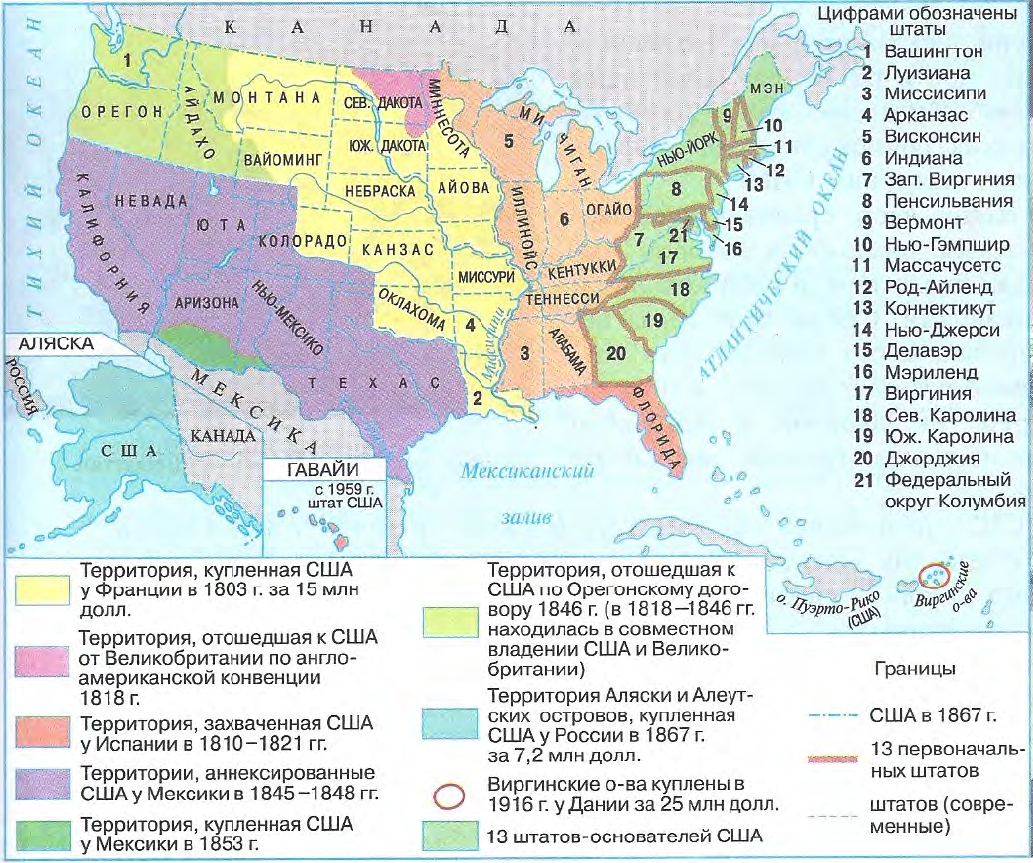 Задание 2. На основе легенды карты , заполните таблицу: «Территориальная экспансия США в пер . пол  XIX века»  Дескрипторы:                                                                    - указывает территории, присоединенные к США                                                                                     -называет даты присоединения                                   - называет бывших владельцев территорий                   -указывает методы присоединенияДеление на группы «Я люблю свою Родину»        Р/Г Задание № 3                                                                         Проанализируйте исторический источник А и В .  Укажите причины продажи территорий и причины покупки территорий                                                                         Укажите причины продажи территорий и причины покупки территорий. Дескриптор:-указывает причины продажи территории Францией-указывает причины продажи территории Россией-указывает причины покупки США территории у Францииуказывает причины покупки  США территории у РоссииС/Р.Задание 4. Используя данные диаграммы, ответить  на следующие вопросы :1.Какая народность имеет  наибольшую численность?_________________2.Какая народность имеет наименьшую численность?__________________ 3.Укажите не менее двух причин уменьшения численности коренного населения .1.2.Индейские племена, обитавшие на юго-восточном побережье США, в 1830-е гг. ощутили на себе всю силу государственной машины.  Коренные жители Северной Америки, с их уникальной историей,  обычаями и образом жизни, пытались сосуществовать с переселенцами из Европы, но удавалось это не так легко.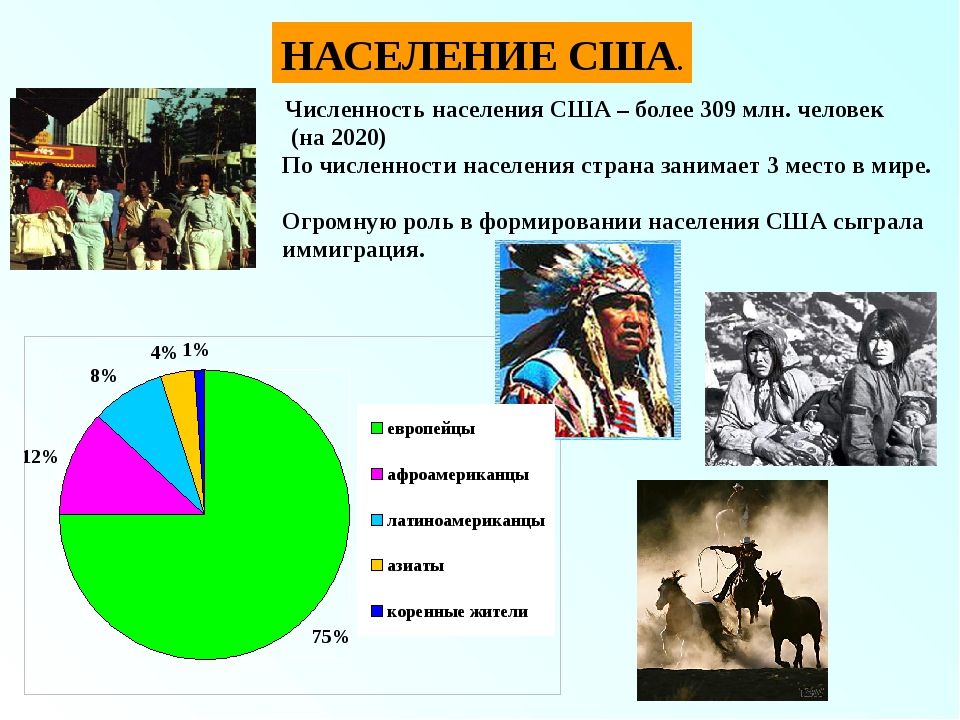 Дескрипторы: -определяет народность с наибольшей численностью-определяет народность с наименьшей численностью -указывает одну причину                                                                                                     --указывает вторую причинуЗадание4.Сделайте вывод: Как изменилась территория США к сер. XIX в.?Дескрипторы:-делает вывод о территориальных изменениях  США к сер XIX века  Р/П. Задание №1: Изучите легенду карты, дайте характеристику территориальным изменениям, которые произошли в США в пер. пол. XIX в. Задание 2. На основе легенды карты , заполните таблицу: «Территориальная экспансия США в пер . пол  XIX века»  Дескрипторы:                                                                    - указывает территории, присоединенные к США                                                                                     -называет даты присоединения                                   - называет бывших владельцев территорий                   -указывает методы присоединенияДеление на группы «Я люблю свою Родину»        Р/Г Задание № 3                                                                         Проанализируйте исторический источник А и В .  Укажите причины продажи территорий и причины покупки территорий                                                                         Укажите причины продажи территорий и причины покупки территорий. Дескриптор:-указывает причины продажи территории Францией-указывает причины продажи территории Россией-указывает причины покупки США территории у Францииуказывает причины покупки  США территории у РоссииС/Р.Задание 4. Используя данные диаграммы, ответить  на следующие вопросы :1.Какая народность имеет  наибольшую численность?_________________2.Какая народность имеет наименьшую численность?__________________ 3.Укажите не менее двух причин уменьшения численности коренного населения .1.2.Индейские племена, обитавшие на юго-восточном побережье США, в 1830-е гг. ощутили на себе всю силу государственной машины.  Коренные жители Северной Америки, с их уникальной историей,  обычаями и образом жизни, пытались сосуществовать с переселенцами из Европы, но удавалось это не так легко.Дескрипторы: -определяет народность с наибольшей численностью-определяет народность с наименьшей численностью -указывает одну причину                                                                                                     --указывает вторую причинуЗадание4.Сделайте вывод: Как изменилась территория США к сер. XIX в.?Дескрипторы:-делает вывод о территориальных изменениях  США к сер XIX века Изучают карту и ее легенду, перечисляют изменения. Работают с легендой карты и вносят нужную информацию в таблицу. Образуют 4 группы.Изучают источник.А,ВОсновываясь на источник, заполняют таблицу Изучая диаграмму  выполняют задание. Делают вывод (ФО) - взаимооцениваниеФО –«большой палец»- (ФО) –«две звезды –одно пожелание»  (ФО) аплодисменты.атласРаздаточный материал.Источник А. https://stoneforest.ru/event/history/luizianskaya-pokupka-ili-kuplennye-shtaty-ameriki/Источник В. http://www.hrono.ru/dokum/1800dok/1867alyaska.phpКонец урока5 мин3 минРефлексия: Лестница успеха Учащиеся напоминают цель урока и оценивают работу на уроке : всего ли достигли на уроке.Домашнее задание: - отметить на контурной карте территорию США- чтение, ответить на вопросы- составить не менее 5 вопросов «толстого» порядкаРефлексия: Лестница успеха Учащиеся напоминают цель урока и оценивают работу на уроке : всего ли достигли на уроке.Домашнее задание: - отметить на контурной карте территорию США- чтение, ответить на вопросы- составить не менее 5 вопросов «толстого» порядкаРефлексия: Лестница успеха Учащиеся напоминают цель урока и оценивают работу на уроке : всего ли достигли на уроке.Домашнее задание: - отметить на контурной карте территорию США- чтение, ответить на вопросы- составить не менее 5 вопросов «толстого» порядкаРефлексия: Лестница успеха Учащиеся напоминают цель урока и оценивают работу на уроке : всего ли достигли на уроке.Домашнее задание: - отметить на контурной карте территорию США- чтение, ответить на вопросы- составить не менее 5 вопросов «толстого» порядкаРаздел долгосрочного планирования: 2.1.  Цивилизация: особенности развития  Раздел долгосрочного планирования: 2.1.  Цивилизация: особенности развития                                       Школа: КГУ «Общеобразовательная школа села Волгодоновка отдела образования по Аршалынскому району управления образования Акмолинской области.                                      ФИО учителя: Одарич Н.В.                                      Участвовали:                                       Не участвовали:                                     Школа: КГУ «Общеобразовательная школа села Волгодоновка отдела образования по Аршалынскому району управления образования Акмолинской области.                                      ФИО учителя: Одарич Н.В.                                      Участвовали:                                       Не участвовали:                                     Школа: КГУ «Общеобразовательная школа села Волгодоновка отдела образования по Аршалынскому району управления образования Акмолинской области.                                      ФИО учителя: Одарич Н.В.                                      Участвовали:                                       Не участвовали:                                     Школа: КГУ «Общеобразовательная школа села Волгодоновка отдела образования по Аршалынскому району управления образования Акмолинской области.                                      ФИО учителя: Одарич Н.В.                                      Участвовали:                                       Не участвовали:                                     Школа: КГУ «Общеобразовательная школа села Волгодоновка отдела образования по Аршалынскому району управления образования Акмолинской области.                                      ФИО учителя: Одарич Н.В.                                      Участвовали:                                       Не участвовали:Дата:06.03.2020Дата:06.03.2020                                     Школа: КГУ «Общеобразовательная школа села Волгодоновка отдела образования по Аршалынскому району управления образования Акмолинской области.                                      ФИО учителя: Одарич Н.В.                                      Участвовали:                                       Не участвовали:                                     Школа: КГУ «Общеобразовательная школа села Волгодоновка отдела образования по Аршалынскому району управления образования Акмолинской области.                                      ФИО учителя: Одарич Н.В.                                      Участвовали:                                       Не участвовали:                                     Школа: КГУ «Общеобразовательная школа села Волгодоновка отдела образования по Аршалынскому району управления образования Акмолинской области.                                      ФИО учителя: Одарич Н.В.                                      Участвовали:                                       Не участвовали:                                     Школа: КГУ «Общеобразовательная школа села Волгодоновка отдела образования по Аршалынскому району управления образования Акмолинской области.                                      ФИО учителя: Одарич Н.В.                                      Участвовали:                                       Не участвовали:                                     Школа: КГУ «Общеобразовательная школа села Волгодоновка отдела образования по Аршалынскому району управления образования Акмолинской области.                                      ФИО учителя: Одарич Н.В.                                      Участвовали:                                       Не участвовали:класс: 10класс: 10                                     Школа: КГУ «Общеобразовательная школа села Волгодоновка отдела образования по Аршалынскому району управления образования Акмолинской области.                                      ФИО учителя: Одарич Н.В.                                      Участвовали:                                       Не участвовали:                                     Школа: КГУ «Общеобразовательная школа села Волгодоновка отдела образования по Аршалынскому району управления образования Акмолинской области.                                      ФИО учителя: Одарич Н.В.                                      Участвовали:                                       Не участвовали:                                     Школа: КГУ «Общеобразовательная школа села Волгодоновка отдела образования по Аршалынскому району управления образования Акмолинской области.                                      ФИО учителя: Одарич Н.В.                                      Участвовали:                                       Не участвовали:                                     Школа: КГУ «Общеобразовательная школа села Волгодоновка отдела образования по Аршалынскому району управления образования Акмолинской области.                                      ФИО учителя: Одарич Н.В.                                      Участвовали:                                       Не участвовали:                                     Школа: КГУ «Общеобразовательная школа села Волгодоновка отдела образования по Аршалынскому району управления образования Акмолинской области.                                      ФИО учителя: Одарич Н.В.                                      Участвовали:                                       Не участвовали:Тема урока: Тема урока: Тема урока: «Великая Степь»: историко-географическая характеристика» «Великая Степь»: историко-географическая характеристика» «Великая Степь»: историко-географическая характеристика» «Великая Степь»: историко-географическая характеристика» Цели обучения, достигаемые на этом уроке (Ссылка на учебный план)Цели обучения, достигаемые на этом уроке (Ссылка на учебный план)Цели обучения, достигаемые на этом уроке (Ссылка на учебный план)10.1.2.1-определять историко-географический регион «Великая Степь», используя карту;10.1.2.2-объяснять сущность понятия «Великая Степь» на основе анализа исторических источников10.1.2.1-определять историко-географический регион «Великая Степь», используя карту;10.1.2.2-объяснять сущность понятия «Великая Степь» на основе анализа исторических источников10.1.2.1-определять историко-географический регион «Великая Степь», используя карту;10.1.2.2-объяснять сущность понятия «Великая Степь» на основе анализа исторических источников10.1.2.1-определять историко-географический регион «Великая Степь», используя карту;10.1.2.2-объяснять сущность понятия «Великая Степь» на основе анализа исторических источниковЦель урокаЦель урокаЦель урока- Укaзывают cторико-гeографическую особeнности Вeликой cтепи;- отмечaют иcторико-культурныe аcпекты возникновeния понятия «Великая cтепь»;-  докaзывают свою точку зрeния о роли «Вeликой степи»  в иcтории Еврaзии, иcпользуя ПОПС-формулу.- Укaзывают cторико-гeографическую особeнности Вeликой cтепи;- отмечaют иcторико-культурныe аcпекты возникновeния понятия «Великая cтепь»;-  докaзывают свою точку зрeния о роли «Вeликой степи»  в иcтории Еврaзии, иcпользуя ПОПС-формулу.Ход урокаХод урокаХод урокаХод урокаХод урокаЗапланированные этапы урокаДеятельность учителяДеятельность учителяДеятельность учителяДеятельность уч-ся Оценивание РесурсыРесурсыНачало урока 1 мин4мин 3 мин  Создание коллаборативной среды «Падишах велел сегодня…»1.Повторение пройденного материалаПрием «Ромашка Блума» (3мин)Цель: aктуaлизация знaний учaщихся1 Что нaзываeтcя цивилизaцией?2.Назовите оcновные культурныe очaги Цeнтрaльной Азии. 3.Нaзовите двe основныe особенности оседло- земледельческой цивилизации Центральной Азии.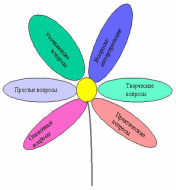 4.В чем выражалась связь меду Согдом и Семиречьем в первом тысячелетии нашей эры? 5.На чем основан Хорезмийский очаг цивилизации?6. Как вы думаете, какими товарами происходил торговый обмен между кочевниками и осодло-земледельческими областямив древности, в средневековье, в новое время?Дескрипторы: Отвечают на 1 вопросОтвечают на 2 вопросаОтвечают на 3 вопросаОтвечают на 4 вопросаОтвечают на 5 вопросовОтвечают на 6 вопросовК.О. Взаимооценивание «Аплодиcменты».«Мозговой штурм», Актуaлизaция знaний чeрез проcмотр видeороликa. ПСМ.Демонстрация  видеоролика «Степь Казахстана». Диалог и скафолдинг через открытые  вопросы:                                                                            1. В чем основная идея видеоролика?                                 2.  Что вы можете рассказать по данному видеоролику?3. Как вы думаете, о чем мы сегодня будем говорить на уроке?Создание коллаборативной среды «Падишах велел сегодня…»1.Повторение пройденного материалаПрием «Ромашка Блума» (3мин)Цель: aктуaлизация знaний учaщихся1 Что нaзываeтcя цивилизaцией?2.Назовите оcновные культурныe очaги Цeнтрaльной Азии. 3.Нaзовите двe основныe особенности оседло- земледельческой цивилизации Центральной Азии.4.В чем выражалась связь меду Согдом и Семиречьем в первом тысячелетии нашей эры? 5.На чем основан Хорезмийский очаг цивилизации?6. Как вы думаете, какими товарами происходил торговый обмен между кочевниками и осодло-земледельческими областямив древности, в средневековье, в новое время?Дескрипторы: Отвечают на 1 вопросОтвечают на 2 вопросаОтвечают на 3 вопросаОтвечают на 4 вопросаОтвечают на 5 вопросовОтвечают на 6 вопросовК.О. Взаимооценивание «Аплодиcменты».«Мозговой штурм», Актуaлизaция знaний чeрез проcмотр видeороликa. ПСМ.Демонстрация  видеоролика «Степь Казахстана». Диалог и скафолдинг через открытые  вопросы:                                                                            1. В чем основная идея видеоролика?                                 2.  Что вы можете рассказать по данному видеоролику?3. Как вы думаете, о чем мы сегодня будем говорить на уроке?Создание коллаборативной среды «Падишах велел сегодня…»1.Повторение пройденного материалаПрием «Ромашка Блума» (3мин)Цель: aктуaлизация знaний учaщихся1 Что нaзываeтcя цивилизaцией?2.Назовите оcновные культурныe очaги Цeнтрaльной Азии. 3.Нaзовите двe основныe особенности оседло- земледельческой цивилизации Центральной Азии.4.В чем выражалась связь меду Согдом и Семиречьем в первом тысячелетии нашей эры? 5.На чем основан Хорезмийский очаг цивилизации?6. Как вы думаете, какими товарами происходил торговый обмен между кочевниками и осодло-земледельческими областямив древности, в средневековье, в новое время?Дескрипторы: Отвечают на 1 вопросОтвечают на 2 вопросаОтвечают на 3 вопросаОтвечают на 4 вопросаОтвечают на 5 вопросовОтвечают на 6 вопросовК.О. Взаимооценивание «Аплодиcменты».«Мозговой штурм», Актуaлизaция знaний чeрез проcмотр видeороликa. ПСМ.Демонстрация  видеоролика «Степь Казахстана». Диалог и скафолдинг через открытые  вопросы:                                                                            1. В чем основная идея видеоролика?                                 2.  Что вы можете рассказать по данному видеоролику?3. Как вы думаете, о чем мы сегодня будем говорить на уроке?Учащиеся желают друг другу удачи на урокеОтвечают на вопросы Просматривают видеоролинг, участвуют в диалоге через открытые вопросы Учащиеся формулируют тему и цели урока. 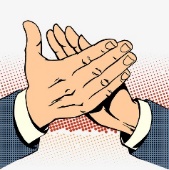 КО. Словесное поощрение учителяВырезка:лепестки ромашки с вопросами Видеоролик о казахской степиВырезка:лепестки ромашки с вопросами Видеоролик о казахской степиСередина урока7мин 10мин 10 мин Объявление темы урока, цели, критерии оценивания.Задание 1. ИР.. Используя материал учебника пар 7 ,дополните  органайзер «СТЕПЬ» . Дескриптор:Указывают 1 географическую характеристику;Указывают 1историческую характеристику;. 1.2 ИР.«Карта» . Опираясь на полученныеи знания отметте  на карте территорию «Великой степи» .                                                                                        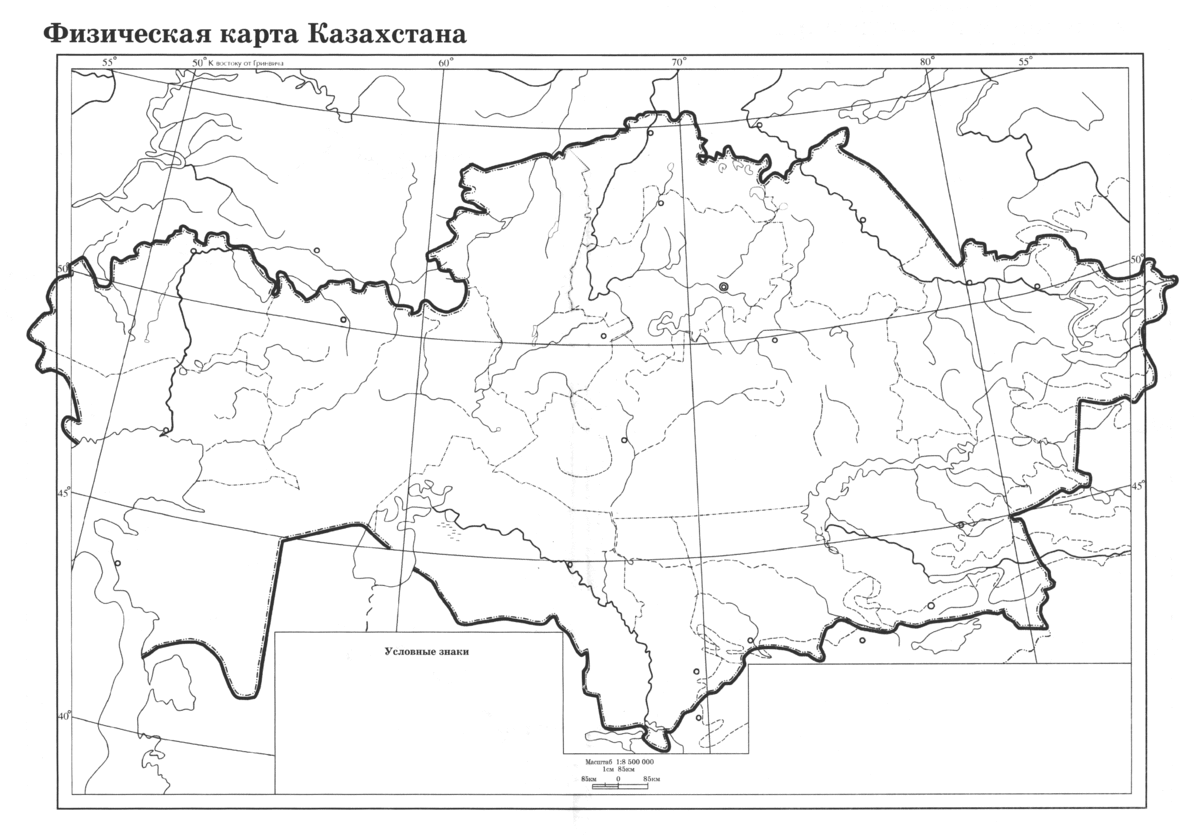 Дескрипторы: Правильно отмечают на контурной карте г раницы территории  «Великой степи».Задание 2. Г.Р. изучив материал параграфа дополните графический органайзер: «Уникальность Великой степи».Дескриптор: Обучающийся  
- определяет не менее 2-х аспектов
- определяет не менее 3-х аспектов
- определяет не менее 4-х аспектов                                - определяет не менее 5-х аспектов
- обосновывает уникальность формирования цивилизации «великой степи» приводя не менее 2-х аргументов. КО : «Лист взаимооценивания».Задание 3.  ИР Прием «ПОПС – формула»  «Роль «Великой степи». Используя собственные знания и исторический источник, дайте оценку роли «Великой степи» в истории Евразии.        П- позиция (На мой взгляд…)О-обоснование (Потому что… или Так как …)П- пример (Например… или Я могу  доказать это на примере,,,)С- следствие (Таким образом…,Исходя из сказанного я делаю вывод,,,)Дескрипторы:- определяет позицию ;- обосновывает свою позицию;- приводит примеры (не менее 3х)- делает умозаключение (выводы).Объявление темы урока, цели, критерии оценивания.Задание 1. ИР.. Используя материал учебника пар 7 ,дополните  органайзер «СТЕПЬ» . Дескриптор:Указывают 1 географическую характеристику;Указывают 1историческую характеристику;. 1.2 ИР.«Карта» . Опираясь на полученныеи знания отметте  на карте территорию «Великой степи» .                                                                                        Дескрипторы: Правильно отмечают на контурной карте г раницы территории  «Великой степи».Задание 2. Г.Р. изучив материал параграфа дополните графический органайзер: «Уникальность Великой степи».Дескриптор: Обучающийся  
- определяет не менее 2-х аспектов
- определяет не менее 3-х аспектов
- определяет не менее 4-х аспектов                                - определяет не менее 5-х аспектов
- обосновывает уникальность формирования цивилизации «великой степи» приводя не менее 2-х аргументов. КО : «Лист взаимооценивания».Задание 3.  ИР Прием «ПОПС – формула»  «Роль «Великой степи». Используя собственные знания и исторический источник, дайте оценку роли «Великой степи» в истории Евразии.        П- позиция (На мой взгляд…)О-обоснование (Потому что… или Так как …)П- пример (Например… или Я могу  доказать это на примере,,,)С- следствие (Таким образом…,Исходя из сказанного я делаю вывод,,,)Дескрипторы:- определяет позицию ;- обосновывает свою позицию;- приводит примеры (не менее 3х)- делает умозаключение (выводы).Объявление темы урока, цели, критерии оценивания.Задание 1. ИР.. Используя материал учебника пар 7 ,дополните  органайзер «СТЕПЬ» . Дескриптор:Указывают 1 географическую характеристику;Указывают 1историческую характеристику;. 1.2 ИР.«Карта» . Опираясь на полученныеи знания отметте  на карте территорию «Великой степи» .                                                                                        Дескрипторы: Правильно отмечают на контурной карте г раницы территории  «Великой степи».Задание 2. Г.Р. изучив материал параграфа дополните графический органайзер: «Уникальность Великой степи».Дескриптор: Обучающийся  
- определяет не менее 2-х аспектов
- определяет не менее 3-х аспектов
- определяет не менее 4-х аспектов                                - определяет не менее 5-х аспектов
- обосновывает уникальность формирования цивилизации «великой степи» приводя не менее 2-х аргументов. КО : «Лист взаимооценивания».Задание 3.  ИР Прием «ПОПС – формула»  «Роль «Великой степи». Используя собственные знания и исторический источник, дайте оценку роли «Великой степи» в истории Евразии.        П- позиция (На мой взгляд…)О-обоснование (Потому что… или Так как …)П- пример (Например… или Я могу  доказать это на примере,,,)С- следствие (Таким образом…,Исходя из сказанного я делаю вывод,,,)Дескрипторы:- определяет позицию ;- обосновывает свою позицию;- приводит примеры (не менее 3х)- делает умозаключение (выводы).Используя материал учебника, учащиеся дают характеристику«Великой степи» используя историческо-географические термины: «Дешт –и Кыпчак», Сарыарка, страна Тюрков, Цивилизация кочевников, колыбель , отмечают на карте территорию «Великой степи»Изучают текст учебника и дополнительный материал  выделяют историко-культурные аспекты возниктовения понятия «Великая степь» ,дополняют  графический органайзер. Оценивают работу одноклассника. Заполняют ПОПС формулу ФО»большой палец»КО. «Ты мне -я тебе».  Правильные ответы выводятся на доску КО : «Лист взаимооценивания».КО: Метод «Дорожка успеха» 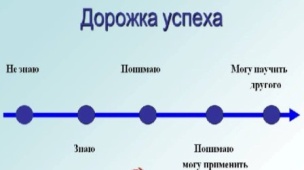 А-4История Казахстана 10 классПар 7. стр 45К/К ,  атлас. Текст учебника,  графический органайзер раздаточный материал.(статья «Н. А. Назарбаева «Семь граней Великой степи»),А-4История Казахстана 10 классПар 7. стр 45К/К ,  атлас. Текст учебника,  графический органайзер раздаточный материал.(статья «Н. А. Назарбаева «Семь граней Великой степи»),Конец урока5 минРефлексия Рефлексия: «Все у меня в руках»М- для меня было недостаточно…хотел бы узнать …С-моя оценка психологической атмосферы…Б-мне было трудно…У-по этому вопросу я получил конкретную информацию…Б-для меня было важным и интересным …Дом. задание *  Составить 5 тонких вопросов * Составить 3 толстых вопроса ;Нанести на контурную карту западную, восточную, и центральную часть Евразийской степи. *Написать эссе   80 слов  «Роль Великой степи в истории Евразии»;Дифференциация по результату: у каждого свои достижения на урокеРефлексия Рефлексия: «Все у меня в руках»М- для меня было недостаточно…хотел бы узнать …С-моя оценка психологической атмосферы…Б-мне было трудно…У-по этому вопросу я получил конкретную информацию…Б-для меня было важным и интересным …Дом. задание *  Составить 5 тонких вопросов * Составить 3 толстых вопроса ;Нанести на контурную карту западную, восточную, и центральную часть Евразийской степи. *Написать эссе   80 слов  «Роль Великой степи в истории Евразии»;Дифференциация по результату: у каждого свои достижения на урокеРефлексия Рефлексия: «Все у меня в руках»М- для меня было недостаточно…хотел бы узнать …С-моя оценка психологической атмосферы…Б-мне было трудно…У-по этому вопросу я получил конкретную информацию…Б-для меня было важным и интересным …Дом. задание *  Составить 5 тонких вопросов * Составить 3 толстых вопроса ;Нанести на контурную карту западную, восточную, и центральную часть Евразийской степи. *Написать эссе   80 слов  «Роль Великой степи в истории Евразии»;Дифференциация по результату: у каждого свои достижения на уроке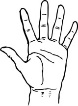 карточкакарточка